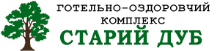 Ціни на проживання в готельно-оздоровчому комплексі «Старий Дуб»На 2020рікКатегорія номеру                            Одномісне розміщення        Двомісне розміщенняОднокімнатний стандарт  Single                            700грнОднокімнатний  стандарт Double                         1000грн                                   1500грнОднокімнатний стандарт Twin                                                                                 1200грнПів люкс однокімнатний                                         1300грн                                   1700грнЛюкс однокімнатний                                                1500грн                                   1800грнАпартаменти                                                                                                                  на трьох осіб 4200грн              м.Трускавець,вул,Дрогобицька 72,Моб.380502470247,380962470247staryidubhotel@gmail.comУ вартість послуги входить :У вартість послуги входить :проживання на основних місцях в номерах обраної категорії;проживання на основних місцях в номерах обраної категорії;проживання на основних місцях в номерах обраної категорії;проживання на основних місцях в номерах обраної категорії;проживання на основних місцях в номерах обраної категорії;проживання на основних місцях в номерах обраної категорії;проживання на основних місцях в номерах обраної категорії;проживання на основних місцях в номерах обраної категорії;сніданок типу "шведський стіл";сніданок типу "шведський стіл";сніданок типу "шведський стіл";сніданок типу "шведський стіл";сніданок типу "шведський стіл";прийом лікаря-терапевта;прийом лікаря-терапевта;прийом лікаря-терапевта;прийом лікаря-терапевта;прийом лікаря-терапевта;користування бюветом мінеральних вод;користування бюветом мінеральних вод;стоянка для автомобілів;зона wi-fi на території готелю.зона wi-fi на території готелю.зона wi-fi на території готелю.зона wi-fi на території готелю.Для дітей до трьох років проживання безкоштовно,дитяче ліжко надається при попередньому запитуДля дітей до трьох років проживання безкоштовно,дитяче ліжко надається при попередньому запитуДля дітей до трьох років проживання безкоштовно,дитяче ліжко надається при попередньому запитуДля дітей до трьох років проживання безкоштовно,дитяче ліжко надається при попередньому запитуДля дітей до трьох років проживання безкоштовно,дитяче ліжко надається при попередньому запитуДля дітей до трьох років проживання безкоштовно,дитяче ліжко надається при попередньому запитуДля дітей до трьох років проживання безкоштовно,дитяче ліжко надається при попередньому запитуДля дітей до трьох років проживання безкоштовно,дитяче ліжко надається при попередньому запитуДля дітей до трьох років проживання безкоштовно,дитяче ліжко надається при попередньому запитуДля дітей до трьох років проживання безкоштовно,дитяче ліжко надається при попередньому запитуДля дітей  до семи років проживання безкоштовно без надання додаткового ліжка.Для дітей  до семи років проживання безкоштовно без надання додаткового ліжка.Для дітей  до семи років проживання безкоштовно без надання додаткового ліжка.Для дітей  до семи років проживання безкоштовно без надання додаткового ліжка.Для дітей  до семи років проживання безкоштовно без надання додаткового ліжка.Для дітей  до семи років проживання безкоштовно без надання додаткового ліжка.Для дітей  до семи років проживання безкоштовно без надання додаткового ліжка.Для дітей  до семи років проживання безкоштовно без надання додаткового ліжка.Для дітей  до семи років проживання безкоштовно без надання додаткового ліжка.Для дітей  до семи років проживання безкоштовно без надання додаткового ліжка.Ціна проживання на додаткове розміщення Ціна проживання на додаткове розміщення Ціна проживання на додаткове розміщення Ціна проживання на додаткове розміщення Ціна проживання на додаткове розміщення Ціна проживання на додаткове розміщення Діти від 7ми до 12ти років в номерах"Апартаменти"-450рн.Діти від 7ми до 12ти років в номерах"Апартаменти"-450рн.Діти від 7ми до 12ти років в номерах"Апартаменти"-450рн.Діти від 7ми до 12ти років в номерах"Апартаменти"-450рн.Діти від 12 ти років та дорослі в номерах"Апартаменти"800грн.Діти від 12 ти років та дорослі в номерах"Апартаменти"800грн.Діти від 12 ти років та дорослі в номерах"Апартаменти"800грн.Діти від 7 до 12 років-350грн.добаДіти від 7 до 12 років-350грн.добаДіти від 7 до 12 років-350грн.добаДіти від 7 до 12 років-350грн.добаДіти від 12років та дорослі-500грн.доба.Діти від 12років та дорослі-500грн.доба.Діти від 12років та дорослі-500грн.доба.Діти від 12років та дорослі-500грн.доба.Діти від 12років та дорослі-500грн.доба.Сніданки включено.